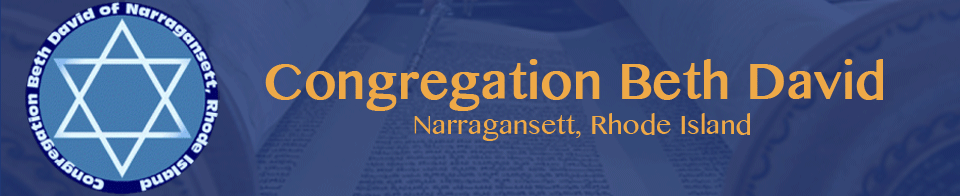 CBD INVITES YOU TO ATTEND A SECOND NIGHT FAMILY PASSOVER SEDERTuesday, April 23, 2024 at 6:00 pm at NCC53 Mumford Rd.		Narragansett, RIJOIN US AS WE CELEBRATE PASSOVER TOGETHER AS A COMMUNITY WITH A SEDER LED BY RABBI ADLEREnjoy delicious food – Sing “Dayenu”- Drink four cups of wine – Matzo!              Space is limited;  do not delay making your reservations.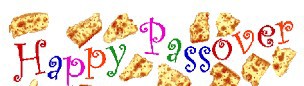 PLEASE MAIL CHECK (PAYABLE TO CONGREGATION BETH DAVID) & RESERVATION FORM TO:CONGREGATION BETH DAVID, P.O. BOX 3299, NARRAGANSETT, RI 02882 PAID RESERVATIONS MUST BE RECEIVED BY SUNDAY April 14, 2024Have questions? Contact Beryl Chapman, ecbc28@gmail.com or 617-775-6264********************************************************************************************Name(s) of attendee(s):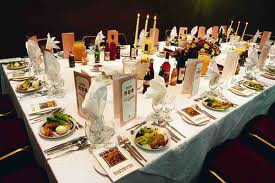 